Тема: «Снежный лес» (Экскурсия к лесу)           Цель: Закрепить знания детей об окружающей среде и воспитывать в них единение с природой.Задачи:- Научить лепить из слепленных комочков снега ёлочку;- Развивать ловкость, быстроту реакции детей через игру;- Воспитывать бережное отношение к природе.Оборудование: варежки, зимняя одежда, ребусы, рисунок елочки и веселое настроение.Ход занятия:Воспит: Ребята, всем здравствуйте! Посмотрите, сколько нас сегодня здесь собралось! А теперь посмотрите вокруг себя, что вы видите? (Ответы детей). Правильно, лес. А хотите узнать, как называется наша экскурсия? Тогда послушайте меня внимательно до конца и ответьте:Встал заснеженной стеной
Он угрюмый, тёмный и глухой. (Снежный лес)Воспит: Правильно, молодцы! Давайте напишем эти слова на снегу (3 детей пишут). Снежный лес завораживает своим очарованием и хрупкостью. А как вы думаете, что мы сегодня будем делать? (Ответы детей). Да, вы правы, сегодня мы будем играть и лепить из снега фигурки. И первое наше задание – это слепить фигурку из снега. Как вы думаете, что мы будем лепить? И я не знаю! Снежный лес послал картинку, она упала на снег, все растеклось и вот только что осталось. Помогите отгадать слово. (Каждой группе даю ребус).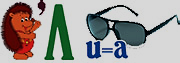 Воспит: Молодцы, отгадали. Каждая группа должна накатать из снега комочки и из них выложить елочку, начиная складывать по кругу сначала самые большие снежные шары,  затем все меньше и меньше. Посмотрим у кого какая елочка-красавица получится. Начали! (Дети лепят с воспитателями ёлочки по рисунку).Воспит: Какие стройные и красивые ёлочки у нас получились! Они будут следить за нами, а мы будем дальше отдыхать! А как? Отгадайте:Папа плавает умело,
Мама любит вязать,
У меня другое дело —
Я люблю везде …!
(играть)      Воспит: Правильно, мы будем играть в игру «Ёлочки». Правила таковы: от каждой группы нужны по две снежинки – они будут морозить всех вас, остальные будут убегать, но они могут превращаться в ёлочки, чтобы снежинки их не поймали. Тех же кого поймали останавливаются в той позе в которой их заляпали (заморожены). Итак, раз-два-три игра началась!!!(Дети играют).Воспит: Какие интересные снежные фигурки ёлочек мы сегодня увидели. Красота! Ребята, вам понравилось сегодня здесь? А что больше? А что мы сегодня здесь делали? Правильно молодцы! Ну, что попрощаемся с нашим снежным лесом. Он рад, что здесь было столько ангелочков как вы, а мы на прощание  оставим ему наших ангелочков, как? Давайте ляжем на спину, руки разведем в стороны и помашем руками и ногами, аккуратно встанем. Эти ангелочки будут напоминать о нас и оберегать лес.